О внесении изменений в решение Сорочинского городского Совета от 28.06.2010 № 3                           «Об утверждении Положения «Об установлении пенсии за выслугу лет лицам, замещавшим муниципальные должности и должности муниципальной службы органов местного самоуправления  Сорочинского городского округа Оренбургской области»  (с учетом изменений от 31.01.2017 № 231, от 04.08.2017                    № 314, от 31.05.2018 № 400)В соответствии с Конституцией Российской Федерации, Федеральным законом от 06.10.2003 N 131-ФЗ "Об общих принципах организации местного самоуправления в Российской Федерации", законом Оренбургской области от 27.11.1996 "Об установлении пенсии за выслугу лет государственным гражданским служащим Оренбургской области", протестом Сорочинского межрайонного прокурора № 7-1-2022 от 11.02.2022, руководствуясь статьей 27 Устава муниципального образования Сорочинский городской округ Оренбургской области, Совет депутатов муниципального образования Сорочинский городской округ Оренбургской области  РЕШИЛ:1. Удовлетворить протест Сорочинского межрайонного прокурора № 7-1-2022 от 11.02.2022  «На Решение от 28.06.2010 № 3».2. Внести в решение Сорочинского городского Совета от 28.06.2010 № 3 «Об утверждении Положения «Об установлении пенсии за выслугу лет лицам, замещавшим муниципальные должности и должности муниципальной службы органов местного самоуправления  Сорочинского городского округа Оренбургской области» (далее - Положение) следующие изменения:2.2. Абзац четвертый пункта 2.4. Положения признать утратившим силу.3. Настоящее решение вступает в силу после его официального опубликования в информационном бюллетене «Сорочинский вестник».4. Возложить контроль за исполнением настоящего решения на постоянную депутатскую комиссии по правовым вопросам и территориальному общественному самоуправлению.ПредседательСовета депутатов муниципального образованияСорочинский городской округ Оренбургской области                                          С.В. Фильченко                                                              Глава муниципального образования            Сорочинский городской округ                                                                                Т.П. Мелентьева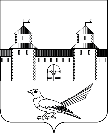 СОВЕТ ДЕПУТАТОВМУНИЦИПАЛЬНОГО ОБРАЗОВАНИЯСОРОЧИНСКИЙ ГОРОДСКОЙ ОКРУГОРЕНБУРГСКОЙ ОБЛАСТИ(XIV СЕССИЯ ШЕСТОГО СОЗЫВА)РЕШЕНИЕот 21 февраля 2022 года № 161